					บันทึกข้อความ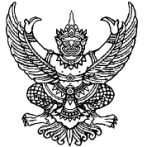 ส่วนราชการ    ………………………………………………………….	         		ที่     	            			วันที่       เรื่อง	ขออนุญาตลงเวลาปฏิบัติราชการเรียน	อธิการบดีมหาวิทยาลัยราชภัฏนครปฐมด้วยข้าพเจ้า นาย/นาง/นางสาว ...............................................................................................
ตำแหน่ง.................................................................. สังกัด................................................................................. ได้มาปฏิบัติงานในวันที่................. เดือน................................. พ.ศ. .................... และได้ปฏิบัติงานเสร็จสิ้น จนถึงเวลา............................................... แต่ไม่ได้สแกนลายนิ้วมือออกในวันดังกล่าว เนื่องจาก......................... .................................................................................................................จึงขอเรียนให้ท่านทราบเพื่อดำเนินการ  ตามขั้นตอนต่อไป ข้าพเจ้าขอรับรองว่าเป็นความจริง									(ลงชื่อ)...................................................									       (..................................................)									ตำแหน่ง.................................									พยาน.....................................................	 (……………………………………..)          ตำแหน่ง...................................        ข้าพเจ้าขอรับรองว่าเป็นความจริง									ผู้บังคับบัญชา.......................................	 (……………………………………..)          ตำแหน่ง...................................